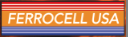 100mm Ferrocell  & Strip LED Ring Setup and Use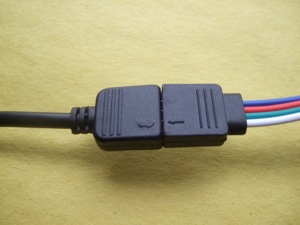 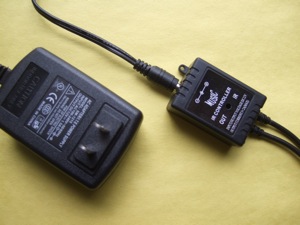 3. Plug AC adapter into mains supply.                                             4.  Darken the room for viewing.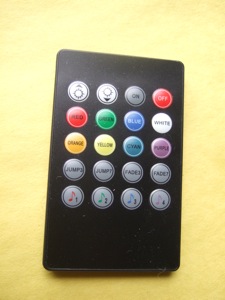 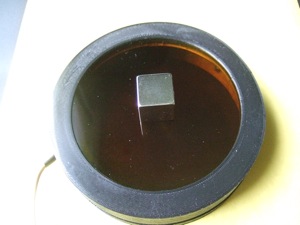 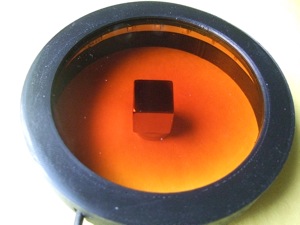 Wait 10-30 seconds for image to manifest. Move magnets position often. Resting magnet in one position for long periods of time may burn the inside surface of the glass, creating a blurred view in the affected area.For increased contrast and detail, remove bottom cover and use a ‘black hole’:http://ferrocell.freeforums.net/thread/33/brighter-clearer-images-using-blackCheck the forum for more experiments and tips: http://ferrocell.freeforums.net/……………………………………………………………………………………………………………………………...                       > Do not place magnets of opposite polarity on both sides of Ferrocell at the same time or damage to the seal may occur.> Clean glass surfaces with glass cleaner and lint free towel or lens paper to remove smudges or fingerprints.> Your Ferrocell has a two (2) year replacement (or repair) warranty. You only need to pay shipping back to us if cell becomes defective.  > Any questions, please contact info@ferrocell.us for help.